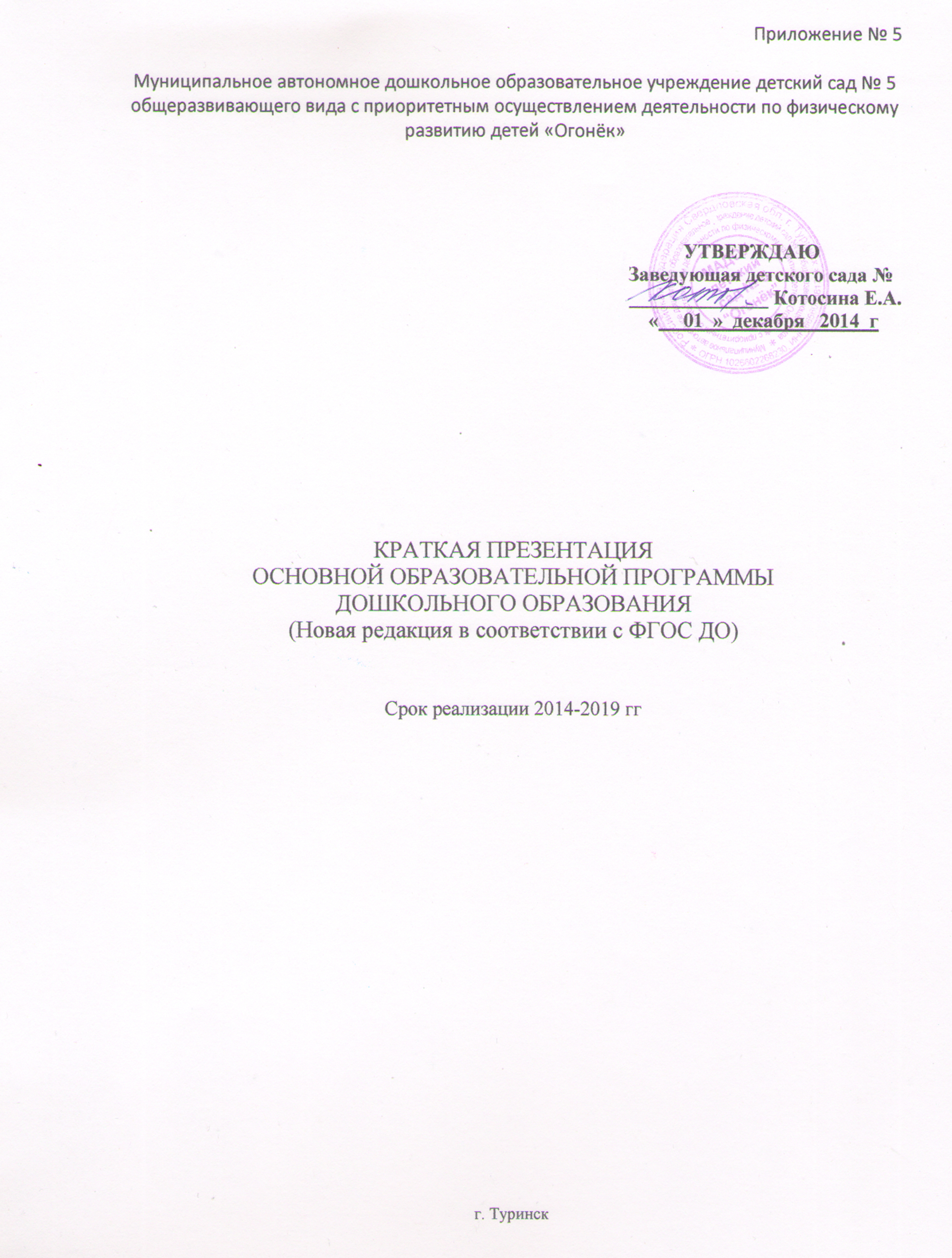 1. Краткая презентация ООПИспользуемые примерные программы       Муниципальное автономное дошкольное образовательное учреждение детский сад № 5 общеразвивающего вида с приоритетным осуществлением деятельности по физическому развитию детей «Огонёк» функционирует с апреля 1986 годаСокращенное название: детский сад № 5 «Огонёк»Организационно-правовая форма – автономное учреждение.Тип – дошкольное образовательное учреждение.Местонахождение детского сада:Юридический адрес: 623900,Свердловская область, город Туринск, переулок Восточный, 1Фактический адрес: 623900, Свердловская область, город Туринск, переулок Восточный, 1Телефон/факс: 8- (34349) 2-39-84E-mail: detsad5tur@mail.ruСайт в интернете: http://detsad5tur.nethouse.ruУчредитель Администрация Туринского городского округаЛицензия: Серия 66ЛО1 № 0000835 № 16764 от 07.11.2012 гНепосредственную организацию и координацию деятельности детского сада осуществляет Управление образованием Администрации Туринского городского округаЗаведующая детским садом № 5 «Огонёк»: Котосина Елена АлександровнаПредметом деятельности детского сада № 5 «Огонёк» является образовательная деятельность по обеспечению воспитания, обучения и развития, а также присмотра и ухода детей в возрасте от 1,6 до 7 лет.Обучение и воспитание в детском саду ведется на русском языке.В детском саду созданы все необходимые условия для реализации основной образовательной программы дошкольного образования, направленные на достижение планируемых результатов дошкольного образования           Основная образовательная программа муниципального автономного дошкольного образовательного учреждения   детский сад № 5 общеразвивающего вида с приоритетным осуществлением деятельности по физическому развитию детей «Огонёк» (далее Программа) разработана в соответствии требованиями основных нормативных документов:1. Международным законодательством1.1Конвенцией о защите прав человека и основных свобод (от 4 ноября 1950г с изменениями и дополнениями)Конвенцией ООН о правах ребенка (от 20 ноября 1989 г)Декларацией прав ребенка (1959 г)2. Федеральными законами:2.1 Конституция РФ (1993 г.)2.2 Семейным Кодексом РФ2.3 Федеральным законом  «Об образовании в Российской Федерации»» от 29.12.2012 № 273-ФЗ;3. Нормативно-правовыми документами Министерства образования РФ:3.1Федеральным государственным образовательным стандартом дошкольного образования (утв. Приказом Министерства образования и науки РФ от 17.10.2013 года № 1155);3.2 СанПиН 2.4.1.3049-13 "Санитарно-эпидемиологические требования к устройству, содержанию и организации режима работы в дошкольных образовательных организациях» – (Постановление Главного государственного санитарного врача Российской Федерации от 15 мая 2013 г. № 26); 3.3 «О построении преемственности в программах дошкольного обучения и начальной школы (письмо от 09.08.2000 г № 237/23-16) 4. Областным законом «Об образовании в Свердловской области»; 5.Уставом МАДОУ детский сад № 5 «Огонёк»; 6. Договором между МАДОУ и родителями.Программа ДОУ включает в себя разделы: целевой, содержательный, организационный; она состоит из обязательной части,   разработанной в соответствии с ФГОС ДО и на основе:- примерной общеобразовательной программы дошкольного образования «От рождения до школы» (под ред. Н.Е.Вераксы, Т.С.Комаровой, М.А.Васильевой)- Программы «Основы безопасности детей дошкольного возраста», (под ред. С.Стеркиной, Н.Авдеевой, О.Князевой).- Программы коррекционного обучения и воспитания детей с ОНР и ФФНР 6-го и 7-го года рождения (авторы Т.Б.Филичева, Г.В.Чиркина) для детей 5-7 лет, которые посещают логопункти части, формируемой участниками образовательного процесса. Программа направлена на создание условий развития ребенка, открывающих возможности для его позитивной социализации, его личностного развития, развития инициативы и творческих способностей на основе сотрудничества со взрослыми и сверстниками и соответствующим возрасту видам деятельности; на создание развивающей среды, которая представляет собой систему условий социализации и индивидуализации детей.Программа    направлена    на    создание    условий    развития    ребенка,    открывающихвозможности для его позитивной социализации, его личностного развития, развития инициативы и творческих способностей на основе сотрудничества со взрослыми и сверстниками и соответствующим возрасту видам деятельности; на создание развивающей образовательной среды, которая представляет собой систему условий социализации и индивидуализации детей.Содержание Программы обеспечивает развитие личности, мотивации и способностей детей дошкольного возраста в различных видах деятельности и охватывает следующие образовательные области, представляющие определенные направления развития и образования детей:- социально-коммуникативное развитие;- познавательное развитие;- речевое развитие;- художественно-эстетическое развитие;- физическое развитие.Программа определяет содержание и организацию образовательной деятельности и обеспечивает развитие личности детей дошкольного возраста в различных видах общения и     деятельности     с     учетом     возрастных,  индивидуальных     психологических     ифизиологических особенностей и направлена на решение следующих задач:1) охраны и укрепления физического и психического здоровья детей, в том числе их эмоционального благополучия;2) обеспечения равных возможностей для полноценного развития каждого ребенка в период дошкольного детства независимо от места жительства, пола, нации, языка, социального статуса, психофизиологических и других особенностей;3)    обеспечения преемственности целей, задач и содержания образования, реализуемых в рамках образовательных программ различных уровней (далее -преемственность основных образовательных программ дошкольного и начального общего образования);4)   создания благоприятных условий развития детей в соответствии с их возрастными и индивидуальными особенностями и склонностями, развития способностей и творческого потенциала каждого ребенка как субъекта отношений с самим собой, другими детьми, взрослыми и миром;5)  объединения обучения и воспитания в целостный образовательный процесс на основе духовно-нравственных и социокультурных ценностей и принятых в обществе правил и норм поведения в интересах человека, семьи, общества;6)   формирования общей культуры личности детей, в том числе ценностей здорового образа жизни, развития их социальных, нравственных, эстетических, интеллектуальных,     физических качеств,     инициативности, самостоятельности     и ответственности ребенка, формирования предпосылок учебной деятельности;7)    обеспечения вариативности и разнообразия содержания Программ и организационных форм дошкольного образования, возможности формирования Программ различной направленности с учетом образовательных потребностей, способностей и состояния здоровья детей;8)     формирования социокультурной среды, соответствующей возрастным, индивидуальным, психологическим и физиологическим особенностям детей;9)    обеспечения психолого-педагогической поддержки семьи и повышения компетентности родителей (законных представителей) в вопросах развития и образования, охраны и укрепления здоровья детей;10)  воспитания уважения к правам и свободам человека, любви к окружающей природе, Родине, семье.Решение обозначенных в Программе целей и задач воспитания направлено на создание условий развития ребенка, открывающих возможности для его позитивной социализации,       его       личностного       развития,       развития       инициативы       и       творческихспособностей на основе сотрудничества со взрослыми и сверстниками и соответствующим     возрасту     видам     деятельности,     на     создание     развивающейобразовательной среды, которая представляет собой систему условий социализации и индивидуализации детей.        В Программе на первый план выдвигается развивающая функция образования, обеспечивающая становление личности ребенка и ориентирующая педагога на его индивидуальные особенности, что соответствует современной научной «Концепции дошкольного воспитания» (авторы В.В.Давыдов, В.А.Петровская и др.) о признании самоценности дошкольного периода детства.Индивидуальная характеристика воспитанников    Общая наполняемость детского сада 244 воспитанника в возрасте от 1,6 до 7 летПредельная наполняемость групп ДОУ составляет:Группа раннего возраста (с 1,6 до 2-х лет) – 21 воспитанниковВторая группа раннего возраста (с 2-х до 3-х лет) – 22 воспитанника2 младшие группы (с 3-х до 4-х лет) – 45 воспитанников2 средние группы (с 4-х до 5 лет) – 45 воспитанника2 старшие группы (с 5-и до 6-и лет) – 45 воспитанников3 подготовительные группы (с 6-и до 7-и лет) – 66 воспитанникаВсе группы общеразвивающей направленности.Возрастные особенности детей     Дошкольный возраст является важнейшим в развитии человека, так как он заполнен существенными физиологическими, психологическими  и социальными изменениями. Этот период жизни, который рассматривается в педагогике и психологии как самоценное явление со своими законами, субъективно переживается в большинстве случаев как счастливая, беззаботная, полная приключений  и открытий жизнь. Дошкольное детство играет решающую роль в становлении личности, определяя ход ее развития на последующих этапах жизненного пути человека.      Характеристика возрастных особенностей развития детей дошкольного возраста необходима для правильной организации осуществления образовательного процесса как в условиях семьи, так и в условиях дошкольного образовательного учреждения.от 1.6 до 2 летНа втором году жизни развивается самостоятельность детей, формируется предметно-игровая деятельность, появляются элементы сюжетной игры. Общение с взрослым носит ситуативно-деловой характер, затем характер делового сотрудничества. Совершенствуются восприятие, ре6чь наглядно-действенное мышление, чувственное познание действительности.     Продолжает совершенствование строения и функций внутренних органов, костной, мышечной и центральной нервной системы. Повышается работоспособность нервных клеток. Длительность каждого периода активного бодрствования у детей составляет от 4 до 5,5 часа.               На развитие основных движений ребенка частично влияют пропорции его тела: короткие ноги, длинное туловище, большая голова. Несовершенна и осанка. Для детей второго года жизни характерна высокая двигательная активность. Постепенно совершенствуется ходьба. Дети учатся свободно передвигаться на прогулке, перешагивают через небольшие препятствия. Исчезает шаркающая походка. В подвижных играх и на музыкальных занятиях дети выполняют боковые шаги, медленно кружатся на месте.     В начале второго года дети много и охотно лазают, перелезают, подлезают. После полутора лет у малышей кроме основных развиваются и подражательные движения (мишке, зайчику).      В простых подвижных играх и плясках дети привыкают координировать свои движения и действия друг с другом.    В разных видах деятельности обогащается сенсорный опыт. В процессе знакомства с предметами ребенок слышит названия форм, происходит и ознакомление с основными фигурами. С помощью взрослого ребенок упражняется в установлении сходства и различий между предметами, имеющие одинаковые названия.     При обучении и правильном подборе игрового материала дети осваивают действия с разнообразными игрушками: разборными, строительным материалом и сюжетными игрушками. Эти действия ребенок воспроизводит по подражанию после показа взрослого.     Воспроизводя подряд 2-3 действия, они сначала не ориентируются на то, как это бывает в жизни. К концу второго года жизни в игровых действиях детей уже отражается привычная им жизненная последовательность: погуляв с куклой, кормят ее и укладывают спать.     Успехи в развитии предметно-игровой деятельности сочетаются с ее неустойчивостью. Имея возможность приблизиться к любому предмету, ребенок бросает то, что держал в руках. Постепенно с помощью взрослого учится доводить начатое до конца. Второй год жизни – период интенсивного формирования речи. связи между предметом. Действием и словами, их обозначающими, формируются в 6-10 раз быстрее, чем в конце первого года жизни. Активный словарь увеличивается. В нем много глаголов и существительных. Упрощенные слова заменяются обычными. К концу второго года в высказываниях детей появляются трех-, четырехсловные предложения. Дети учатся выполнять словесные просьбы взрослого в пределах видимой, наглядной ситуации. Ребенок усваивает имена взрослых и детей, с которыми общается повседневно. В речи появляются оценочные суждения: «плохой», «хороший», «красивый».Совершенствуется самостоятельность детей в предметно-игровой деятельности и самообслуживании. Малыш постепенно овладевает умением самостоятельно есть любую пищу, умываться и мыть руки, приобретает навыки опрятности, аккуратности.Расширяется ориентировка в ближайшем окружении. Знание того, как называются части помещения группы (мебель, одежда, посуда), помогает ребенку выполнять несложные поручения взрослых, Постепенно понимает «можно», «нельзя», «нужно».Закрепляется и углубляется деловое сотрудничество с взрослым, потребность общения с ним по самым разным поводам. При этом дети постепенно переходят от языка жестов, мимики к словам.Дети самостоятельно играют друг с другом. Взаимообщение детей в течении дня возникает, как правило в предметно-игровой деятельности и режимных процессах. Поскольку предметно-игровые действия и самообслуживание только формируются, самостоятельность, заинтересованность в их выполнении следует всячески оберегать.от 2 до 3 летНа третьем году жизни дети становятся  самостоятельнее. Продолжает развиваться предметная деятельность, ситуативно-деловое общение ребенка и взрослого; совершенствуется восприятие, речь, начальные формы произвольного поведения, игры, наглядно-действенное мышление.      Развитие предметной деятельности связано с усвоением культурных способов действия с различными предметами. Развиваются соотносящие и орудийные действия      Умение выполнять орудийные действия развивает произвольность, преобразуя натуральные формы активности в  культурные на основе предлагаемой взрослыми модели, которая выступает в качестве не только для подражания, но и образца, регулирующего собственную активность ребенка.      В ходе совместной со взрослыми предметной деятельности продолжает развиваться понимание речи. Слово отделяется от ситуации и приобретает самостоятельное значение. Дети продолжают осваивать названия окружающих предметов, учатся выполнять простые словесные просьбы взрослых в пределах видимой наглядной ситуации.      Количество понимаемых слов значительно возрастает. Совершенствуется регуляция поведения в результате обращения взрослых к ребенку, который начинает понимать не только инструкцию, но и рассказ взрослых.      Интенсивно развивается активная речь детей. К 3 годам они осваивают основные грамматические структуры, пытаются строить простые предложения, в разговоре со взрослым используют практически все части речи. Активный словарь достигает примерно 1000-1500 слов     К концу третьего года жизни речь становится средством общения ребенка со сверстниками. В этом возрасте у детей формируются новые виды деятельности: игра, рисование, конструирование.      Игра носит процессуальный характер, главное в ней – действия, которые совершаются с игровыми предметами, приближенными к реальности. В середине третьего года жизни появляются действия с предметами заместителями.      Появление собственной изобразительной деятельности обусловлено тем, что ребенок уже сформулировать намерение изобразить какой либо предмет. Типичным является изображение человека в виде «головонога» - окружности и отходящих от нее линий.      На 3 году жизни совершенствуются зрительные ми слуховые ориентировки, что позволяет детям безошибочно выполнять ряд заданий: «осуществлять выбор из 2-3 предметов по форме, величине и цвету, различать мелодии, петь.      Совершенствуется слуховое восприятие, прежде всего фонематический слух. К 3 годам дети воспринимают все звуки родного языка, но произносят их с большими искажениями.     Основной формой мышления становится наглядно-действенная.  Ее особенность заключается в том, что возникающие в жизни ребенка проблемные ситуации разрешаются путем реального действия с предметами.      Для детей этого возраста характерна неосознанность мотивов, импульсивность и зависимость чувств и желаний от ситуации. Дети легко заражаются эмоциональным состоянием сверстников. Однако в этот период начинает складываться и произвольность поведения. Она обусловлена развитием орудийных действий и речи. У детей появляются чувства гордости и стыда, начинают формироваться элементы самосознания,  связанные с идентификацией с именем и полом. Ранний возраст завершается кризисом трех лет. Ребенок осознает себя как отдельного человека, отличного от взрослого. У него формируется образ Я. Кризис часто сопровождается рядом отрицательных проявлений: негативизмом, упрямством, нарушением общения со взрослыми и др. Кризис может продолжаться от нескольких месяцев до двух летот 3 до 4 лет В три года или чуть раньше любимым выражением ребенка становится «я сам». Ребенок хочет стать «как взрослый». Отделения себя от взрослого – характерная черта кризиса 3 лет.     В возрасте 3 – 4 лет ребенок постепенно выходит за пределы семейного круга. Его общение становится внеситуативным. Взрослый становится для ребенка не только членом семьи, но и носителем определенной общественной функции. Желание ребенка выполнять такую же функцию приводит к противоречию с его реальными возможностями. Это противоречие разрешается через развитие игры, которая становится ведущим видом деятельности в дошкольном возрасте.      Главной особенностью игры является ее условность: выполнение одних действий с одними предметами предполагает их отнесенность к другим действиям с другими предметами. Основным содержанием игры младших дошкольников являются действия с игрушками и предметами-заместителями. Продолжительность игры небольшая. Младшие дошкольники ограничиваются игрой с одной-двумя ролями и простыми, неразвернутыми сюжетами. Игры с правилами в этом возрасте только начинают формироваться.      Изобразительная деятельность ребенка зависит от его представлений о предмете. В этом возрасте только начинают формироваться. Графические образы бедны. У одних детей в изображениях отсутствую детали, у других рисунки могут быть более детализированы. Дети могут использовать цвет.      Большое значение для развития мелкой моторики имеет лепка. Дети способны под руководством взрослого вылепить простые предметы. Известно, что аппликация оказывает положительное влияние на развитие восприятия. В этом возрасте детям доступны простейшие виды аппликации.      Конструктивная деятельность в младшем дошкольном возрасте ограничена возведением несложных построек по образцу и по замыслу.      В младшем дошкольном возрасте развивается перцептивная деятельность. Дети от использования предэталонов – индивидуальных единиц восприятия – переходят к сенсорным эталонам – культурно-выработанным средствам восприятия. К концу младшего дошкольного возраста дети могут воспринимать до 5 и более форм предметов и до 7 и более цветов, способны дифференцировать предметы по величине, ориентироваться в пространстве группы детского сада, а при определенной организации образовательного процесса – и в помещении всего дошкольного учреждения.      Развивается память и внимание. По просьбе взрослого дети могут запомнить 3-4 слова и 5-6 названий предметов. К концу младшего дошкольного возраста они способны запомнить значительные отрывки из любимых произведений.      Продолжает развиваться наглядно-действенное мышление. При этом преобразование ситуаций в ряде случаев осуществляется на основе целенаправленных проб с учетом желаемого результата. Дошкольники  способны установить некоторые скрытые связи и отношения между предметами.      В младшем дошкольном возрасте начинает развиваться воображение, которое особенно проявляется в игре, когда одни объекты выступают в качестве заместителей других.      Взаимоотношения детей обусловлены нормами и правилами. В результате целенаправленного воздействия они могут усвоить относительно большое количество норм, которые выступают основанием для оценки собственных действий и действий других детей.      Взаимоотношения детей ярко проявляются в игровой деятельности. Они скорее играют рядом, чем активно вступают во взаимодействие. Однако уже в этом возрасте могут наблюдаться устойчивые избирательные взаимоотношения. Конфликты между детьми возникают преимущественно по поводу игрушек. Положение ребенка в группе сверстников во многом определяется мнением воспитателя.      В младшем дошкольном возрасте можно наблюдать соподчинение мотивов поведения в относительно простых ситуациях. Сознательное управление поведением только начинает складываться ; во многом поведение ребенка еще ситуативно. Вместе с тем можно наблюдать и случаи ограничения собственных побуждений самим ребенком, сопровождаемые словесными указаниями. Начинает развиваться самооценка, при этом дети в значительной мере ориентируются на оценку воспитателя. Продолжает развиваться также их половая идентификация, что проявляется в характере выбираемых игрушек и сюжетов.От 4 до 5 лет4 – 5 летними детьми социальные нормы и правила поведения все еще не осознаются, однако у них уже начинают складываться обобщенные представления о том, «как надо (не надо) себя вести». Поэтому дети обращаются к сверстнику, когда он не придерживается норм и правил со словами «так не поступают», «так нельзя». К 5 годам дети без напоминания взрослого здороваются и прощаются, говорят «спасибо», «пожалуйста», не перебивают взрослого, вежливо обращаются к нему. Кроме того, они могут по собственной инициативе убирать игрушки, выполнять простые трудовые обязанности, доводить дело до конца. Тем не менее, следование таким правилам часто бывает неустойчивым – дети легко отвлекаются на то, что им более интересно, а бывает, что ребенок «хорошо себя ведет» только в отношении наиболее значимых для него людей. В этом возрасте у детей появляются представления о том, как «положено» вести себя девочкам, и как – мальчикам. Таким образом, поведение 4-5-летнего ребенка не столь импульсивно и непосредственно, как в 3-4 года, хотя в некоторых ситуациях ребенку все еще требуется напоминание взрослого или сверстников о необходимости придерживаться тех или иных норм и правил. Для этого возраста характерно появление групповых традиций: кто где сидит, последовательность игр, как поздравляют друг друга с днем рождения …и т.п.)     В этом возрасте детьми хорошо освоен алгоритм процессов умывания, одевания, купания, приема пищи, уборки помещения. Дошкольники знают и используют по назначению атрибуты, сопровождающие их: мыло, полотенце, носовой платок, салфетка, столовые приборы. Уровень освоения культурно-гигиенических навыков таков, что дети свободно переносят их в сюжетно-ролевую игру.     Появляется сосредоточенность на своем самочувствии, ребенка начинает волновать тема собственного здоровья. К 4-5 годам ребенок способен элементарно охарактеризовать свое самочувствие, привлечь внимание взрослого в случае недомогания. В игровой деятельности детей среднего возраста появляются ролевые взаимодействия. Они указывают на то, что дошкольники начинают определять себя от принятой роли. Происходит разделение игровых и реальных взаимодействий детей. Совершенствуется техническая сторона изобразительной деятельности. Дети могут рисовать основные геометрические фигуры, вырезать ножницами, наклеивать изображения на бумагу.     Двигательная сфера ребенка характеризуется позитивными изменениями мелкой и крупной моторики. Развивается ловкость, координация движений, лучше удерживают равновесие. Возрастает объем памяти. Начинает складываться произвольное запоминание: дети способны принять задачу на запоминание, помнят поручения взрослых, могут выучить небольшое стихотворение. Начинает развиваться образное мышление. Речь становится предметом активности детей. Изменяется содержание общения ребенка и взрослого. Ведущим становится познавательный мотив. В игровой деятельности детей среднего дошкольного возраста появляются ролевые взаимодействия. Они указывают на то, что дошкольники начинают определять себя от принятой роли. В процессе игры роли могут меняться. Игровые действия начинают выполняться не ради них самих, а ради смысла игры.  Происходит разделение игровых и реальных взаимодействий детей.      К концу среднего дошкольного возраста восприятие детей становится более развитым. Они оказываются способными назвать форму, на которую похож тот или иной предмет. Могут вычленять в сложных объектах простые формы и из простых форм воссоздавать сложные объекты. Дети способны упорядочить группы предметов по сенсорному признаку – величине, цвету; выделить такие параметры, как высота, длина и ширина. Совершенствуется ориентация в пространстве.      Возрастает объем памяти. Дети запоминают до 7-8 названий предметов. Начинает складываться произвольное запоминание: дети способны принять задачу на запоминание, помнят поручения взрослых, могут выучить небольшое стихотворение и т.д.      Развивается грамматическая сторона речи. Дошкольники занимаются словотворчеством на основе грамматических правил. Речь детей при взаимодействии друг с другом носит ситуативный характер, а при общении со взрослыми становится внеситуативной.     У детей формируется потребность в уважении со стороны взрослого для них оказывается чрезвычайно важной его похвала. Это приводит к их повышенной обидчивости на замечания.  Повышенная обидчивость представляет собой возрастной феномен.      Взаимоотношения со сверстниками характеризуются избирательностью, которая выражается в предпочтении одних детей другим. В группе начинают выделяться лидеры. Появляются конкурентность, соревновательность. Последняя важна для сравнения себя с другими, что ведет к развитию образа Я ребенка, его детализации. От 5 до 6 летДети шестого года жизни уже могут распределять роли до начала игры и строить свое поведение, придерживаясь роли. Игровое действие сопровождается речью, соответствующей и по содержанию. И интонационно взятой роли. Речь,  сопровождающая реальные отношения детей, отличается от ролевой речи. Дети начинают осваивать социальные отношения и понимать подчиненность позиции в различных видах деятельности взрослых, одни роли становятся для них более привлекательными, чем другие. При распределении ролей могут возникнуть конфликты, связанные с субординацией ролевого поведения. Наблюдается организация игрового пространства, в котором выделяются смысловой «центр» и «периферия». Действия детей в играх становятся разнообразными.	Развивается изобразительная деятельность детей. Это возраст наиболее активного рисования.  В течение года дети способны создать до двух тысяч рисунков. Рисунки могут быть самыми разнообразными по содержанию: это и жизненные впечатления детей, и воображаемые ситуации, и иллюстрации к книгам, фильмам. Рисунки приобретают сюжетный характер: достаточно часто встречаются повторяющиеся сюжеты с небольшими, или, напротив, существенными изменениями. Изображение человека становится более детализированным и пропорциональным. По рисунку можно судить о половой принадлежности и эмоциональном состоянии изображенного человека.	Конструирование характеризуется умением анализировать условия, в которых протекает эта деятельность. Дети используют и называют различные детали деревянного конструктора. Могут заменить детали постройки в зависимости от имеющегося материала. Овладевают обобщенным способом обследования образца. Дети способны выделять основные части предполагаемой постройки. Конструктивная деятельность может осуществляться на основе схемы, по замыслу и по условиям. Появляется конструирование в ходе совместной деятельности.1Продолжает совершенствоваться восприятие цвета, формы и величины, строения предметов, систематизируются представления детей. Они называют не только основные цвета и их оттенки, но и промежуточные цветовые оттенки; форму треугольников, овалов, прямоугольников. Воспринимают величину объектов, легко выстраивают в ряд – по возрастанию или убыванию – до 10 различных предметов.	Однако дети могут испытывать трудности при анализе пространственного положения объектов, если сталкиваются с несоответствием формы и их пространственного расположения.	В старшем дошкольном возрасте продолжает развиваться образное мышление. Дети способны не только решать задачу в наглядном плане, но и совершать преобразования объекта, указать, в какой последовательности, объекты вступят во взаимодействие и т.д. Однако подобные решения окажутся правильными только в том случае, если дети будут применять адекватные мыслительные средства. Среди них можно выделить схематизированные представления, которые возникают в процессе наглядного моделирования; комплексные представления, отражающие представления детей о системе признаков, которыми могут обладать объекты, а также представления, отражающие стадии преобразования различных объектов и явлений (представления о цикличности изменений); представления о смене времен года, дня и ночи, об увеличении и уменьшении объектов в результате различных воздействий, представления о развитии и т.д.Кроме того, продолжают совершенствоваться обобщения, что является основой словесного логического мышления.  В дошкольном возрасте у детей еще отсутствуют представления о классах объектов. Дети группируют объекты по признакам, которые могут изменяться, однако начинают формироваться операции логического сложения и умножения классов. Дети старшего дошкольного возраста способны рассуждать и давать адекватные причинные объяснения, если анализируемые отношения не выходят за пределы их наглядного опыта.	Развитие воображения в этом возрасте позволяет детям сочинять достаточно оригинальные и последовательно разворачивающиеся истории. Воображение будет активно развиваться лишь при условии проведения специальной работы по его активизации.Продолжают развиваться устойчивость, распределение, переключаемость внимания. Наблюдается переход от непроизвольного к произвольному вниманию.Продолжает совершенствоваться речь, в том числе ее звуковая сторона. Дети могут правильно воспроизводить шипящие, свистящие и сонорные звуки. Развиваются фонематический слух, интонационная выразительность речи при чтении стихов в сюжетно-ролевой игре и в повседневной жизни.Совершенствуется грамматический строй речи. Дети используют практически все части речи, активно занимаются словотворчеством. Богаче становится лексика: активно используются синонимы, антонимы.	Развивается связная речь. Дети могут пересказывать, рассказывать по картине, передавая не только главное но и детали.Достижения этого возраста характеризуются распределением ролей в игровой деятельности; структурированием игрового пространства; дальнейшим развитием изобразительной деятельности, отличающейся высокой продуктивностью; применением в конструировании обобщенного способа обследования образца; усвоением обобщенных способов изображения предметов одинаковой формы.	Восприятие характеризуется анализом сложных форм объектов; развитие мышления сопровождается освоением мыслительных средств (схематизированные представления, комплексные представления.От 6 до 7 летВ сюжетно-ролевых играх дети подготовительной к школе группы начинают осваивать сложные взаимодействия людей, отражающие характерные значимые жизненные ситуации	Игровые действия детей становятся более сложными, обретают особый смысл, который не всегда открывается взрослому. Игровое пространство усложняется. В нем может быть несколько центров, каждый из которых поддерживает свою сюжетную линию. При этом дети способны отслеживать поведение партнеров по всему игровому пространству и менять свое поведение в зависимости от места в нем. Если логика игры требует появления новой роли, то ребенок может по ходу игры взять на себя новую роль, сохраняя при этом роль, взятую ранее. Дети могут комментировать исполнение роли тем или иным участником игры.	Образы из окружающей жизни и литературных произведений, передаваемые детьми в изобразительной деятельности, становятся сложнее. Рисунки приобретают более детализированный характер, обогащается их световая гамма. Более явными становятся различия между рисунками мальчиков и девочек. Мальчики охотно изображают технику, космос, военные действия и т.д. Девочки охотно рисуют женские образы: принцесс, балерин, модели и т.д. Часто встречаются и бытовые сюжеты: мама и дочка, комната и т.д. Изображение человека становится еще более детализированным и пропорциональным. Появляются пальцы на руках, глаза, рот, нос, брови, подбородок. Одежда может быть украшена различными деталями.	При правильном педагогическом подходе у детей формируются художественно-творческие способности в изобразительной деятельности.Дети подготовительной к школе группы в значительной степени освоили конструирование из строительного материала. Они свободно владеют обобщенными способами анализа как изображений так и построек; не только анализируют основные конструктивные особенности различных деталей, но и определяют их форму на основе сходства со знакомыми им объемными предметами. Свободные постройки становятся симметричными и пропорциональными, их строительство осуществляется на основе зрительной ориентировки. В этом возрасте уже могут освоить сложные формы сложения листа бумаги и придумывать собственные – этот вид деятельности важен для углубления их пространственных представлений.	Развивается образное мышление, однако воспроизведение метрических отношений затруднено.Продолжают развиваться навыки обобщения и рассуждения, но они в значительной степени еще ограничиваются наглядными признаками ситуации.Продолжает развиваться воображение, однако часто приходится констатировать снижение развития воображения в этом возрасте в сравнении со старшей группой. Это можно объяснит различными влияниями, в том числе и средств массовой информации, приводящими к стереотипности детских образов.	Продолжает развиваться внимание дошкольников, оно становится произвольным. В некоторых видах деятельности время произвольного сосредоточения достигает 30 минут.Продолжает развиваться речь: ее звуковая сторона, грамматический строй. Лексика. Развивается связная речь. В высказываниях детей отражаются как расширяющийся словарь, так и характер обобщений, формирующихся в этом возрасте. Дети начинают активно употреблять обобщающие существительные, синонимы, антонимы и т.д. Речевые умения детей позволяют полноценно общаться с разным контингентом людей (взрослыми и сверстниками, знакомыми и незнакомыми). Дети не только правильно произносят, но и хорошо различают фонемы (звуки) и слова. Овладение морфологической системой языка позволяет им успешно образовывать достаточно сложные грамматические формы существительных, глаголов, прилагательных. Более того, в этом возрасте дети чутко реагируют на различные грамматические ошибки, как свои, так и других людей, у них наблюдаются первые попытки осознать грамматические особенности языка. В своей речи старший дошкольник все чаще использует сложные предложения (с сочинительными и подчинительными связями). В 6-7 лет увеличивается словарный запас. Дети точно используют слова для передачи своих мыслей, представлений, впечатлений, эмоций при описании предметов, пересказе и т.п. Наряду с этим существенно повышаются и возможности детей понимать значения слов. Они уже могут объяснить малоизвестные или неизвестные слова, близкие или противоположные по смыслу, а также переносный смысл слов (в поговорках и пословицах). Причем детское понимание их значений часто весьма схоже с общепринятым. В процессе диалога ребенок старается исчерпывающе ответить на вопросы, сам задает вопросы, понятные собеседнику, согласует свои реплики с репликами других. Активно развивается и другая форма речи – монологическая. Дети могут последовательно и связно пересказывать или рассказывать. В этом возрасте высказывание детей все больше теряют черты ситуативной речи.       С тем, чтобы его речь была более понятна собеседнику, старший дошкольник активно использует различные экспрессивные средства: интонацию, мимику, жесты. К 7 годам появляется речь-рассуждение. Важнейшим итогом развития речи на протяжении всего дошкольного детств является то, что к концу этого периода она становится подлинным средством, как общения, так и познавательной деятельности, а также планирования и регуляции поведения.	В результате правильно организованной образовательной работы у дошкольников развивается диалогическая и некоторые виды монологической речи. 	В подготовительной к школе группе завершается дошкольный возраст. Его основные достижения связаны с освоением мира вещей как предметов человеческой культуры; освоением форм позитивного общения с людьми; развитием половой идентификации, формированием позиции школьника	К концу дошкольного возраста ребенок обладает высоким уровнем познавательного и личностного развития, что позволяет ему в дальнейшем успешно учитьсяОсновные направления взаимодействия и сотрудничества детского сада и семьиИзучение потребностей родителей на образовательные услуги для определения перспектив развития учреждения, содержание работы и формы организации;Педагогическое просвещение родителей с целью повышения правовой  педагогической культуры;Пропаганда здорового образа жизни в семье, охраны и укрепления  здоровья.Важнейшим условием обеспечения целостного развития личности ребенка является развитие конструктивного взаимодействия с семьей.Ведущая цель — создание необходимых условий для формирования ответственных взаимоотношений с семьями воспитанников и развития компетентности родителей (способности разрешать разные типы социально-педагогических ситуаций, связанных с воспитанием ребенка); обеспечение права родителей на уважение и понимание, на участие в жизни детского сада.Родителям и воспитателям необходимо преодолеть субординацию, монологизм в отношениях   друг   с   другом,   отказаться   от  привычки   критиковать  друг   друга,  научитьсявидеть друг в друге не средство решения своих проблем, а полноправных партнеров, сотрудников.Основные задачи взаимодействия детского сада с семьей:• изучение отношения педагогов и родителей к различным вопросам воспитания, обучения, развития детей, условий организации разнообразной деятельности в детском саду и семье;• знакомство педагогов и родителей с лучшим опытом воспитания в детском саду и семье, а также с трудностями, возникающими в семейном и общественном воспитании дошкольников;• информирование друг друга об актуальных задачах воспитания и обучения детей и о возможностях детского сада и семьи в решении данных задач;• создание в детском саду условий для разнообразного по содержанию и формам сотрудничества, способствующего развитию конструктивного взаимодействия педагогов и родителей с детьми;• привлечение семей воспитанников к участию в совместных с педагогами мероприятиях, организуемых в районе (городе, области);• поощрение родителей за внимательное отношение к разнообразным стремлениям и потребностям ребенка, создание необходимых условий для их удовлетворения в семье.Формы работыСодержание работыСрокиОтветственные1. Мониторинг и создание банка данных по семьям воспитанников2. Анкетирование, беседы, опросы, изу-чение детских работ3. Наличие и качество нормативно-правовых докумен-тов, регламентирую-щих отношения дет –ского сада и семьи4. Наглядная пропаганда5. Педагогическое просвещение родителей , консуьтации, беседы, родительские собрания, день семейного общения, круглый стол с роди-телями, дебаты «Забота о здоровье это дело семьи или детского сада?»6. Привлечение родителей к участию в деятельности ДОУ по вопросам развития физических возможностей детейВыявление потребностей родителей в образователь -ных и оздоровительных услугах для воспитанников детского садаОпределение социального статуса и микроклимата семьиВыявление степени вовлечения семей в образовательный процессВыявление уровня родительских притязаний к дошкольному образованиюЗнакомство с уставными документамиЗаключение договоров с родителямиОзнакомление с положениием о родительском комитетеОформление стендов с нормативными документамиИнформационные стенды в группах (Родительские уголки)Стенды: музыкального руководителя, инструктора по ФК, учителя-логопеда, Здоровый ребенокАнкетирование, совместные педсоветы с родителями, Совместные проектировоч-ные работыУчастие родителей в групп-повых, досуговых мероприятияхДень открытых дверейУчастие в спортивных праздниках, спартакиадах1Х1ХХЕжеквартальноВ течение годаХ1ЗаведующаяВоспитателиМетодистыЗаведующаяВоспитателиИнструктор по ФК, музыкальный руководитель, учитель-логопедМедицинские работники